完成句子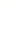 1.每个人都可以采取一些简单的行动来对地球产生巨大影响。Everyone can take some simple actions to                              the Earth.2.那个年轻人在公共场合乱扔垃圾是不对的。It is not right for the young man                         in public places.3.最重要的是，我们应当让孩子们远离危险。Above all, we should keep the children                              .4.我们依靠大自然丰富的资源生存，所以我们应该好好地保护它。We depend on                               , so it is important for us to protect it well.5.这个病人被送到医院后立即做了手术。The patient was operated on at once                            hospital6.我们所需要的是足够的钱来继续我们的工作。                      is enough money to carry on with our work.7.如果你随意乱扔垃圾，你会被罚款。 If you drop litter everywhere carelessly, you                       .8.你认为我们怎样帮助无家可归的人？Do you think how we can help                               ?9.他请妈妈帮忙把他的房间收拾干净.
He asked his mother to                           his room.10.那个秘书真明智，一直等候而不打断老板的谈话。 It’s really wise of the secretary to keep waiting                              the boss.11.他尽最大努力地高呼救命，但没人答复。He tried ________________________________ but ________________·12.这个城市因为花园而闻名。The city ________________________________________________________________·13.开着灯睡觉对孩子的健康不利。Sleeping ________________________ is bad ________________________________.14.接受基础教育对孩子们来说是很有必要的。It is necessary for children                                                    15.我们明天是否要去野餐看天气情况。Whether we will go on a picnic                   weather.16.这个奇怪的男人在吃午饭前自言自语了些什么?What did ________________________________ before lunch?17.没有那把钥匙我怎么才能打开这个锁着的门呢?How can I ________________________________?18.孩子们都盼望着见到那两只可爱的长颈鹿。The children all ________________________________________________________.19.我认为学生不应该做兼职工作。
I don’t think students should be allowed to have                    .20.它能有助于改进我的说话技巧.
It can help to improve my                             21.他们中没有一个人能买得起演唱会的门票。None of them can afford                         .22.你都做了些什么来帮助贫困地区的人们改善生活？What have you done                       improve their lives?23.干净的水和食物都由当地政府提供给贫困地区的孩子们。Clean water and food                      the children in poor areas by local government.24.如果再给我一次机会，我会按时上交报告的。If I                               , I’ll hand in the report on time.25.他习惯于把每样东西放得井井有条。He is used to                             .26．人们已经将这本小说翻译成七十多种语言。People has translated this novel                27．吃饭时发出太多声音是不礼貌的。It’s impolite to make too much noise while                  .28．我为能帮助人们重见光明并且改善他们的生活而自豪。.I’m proud to                    and improve their lives29．如果我们在森林砍伐树木，我们将会被警察罚款。.If we cut down trees in a forest, we                      by the police.30．你和智力缺陷的人们交谈有困难吗？Do you have any trouble talking to people                      ?参考答案1.make a great difference to2.to drop litter everywhere3. away from danger4.nature's rich resources to live5. as soon as he was sent to6.All we need 7.will be fined8.the homeless people9.help clean up10.instead of cutting in on11.his best to shout/cry for help；nobody replied/answered。12.is famous for (its) gardens。13.with lights on；for children's health。14.to receive basic education.15.depends on16.the strange man say to himself。17.open the locked door without the key?18.look forward to seeing the two lovely giraffes。19. part-time jobs20.speaking skills21.a ticket for the concert22.to help people in poor areas 23.will be provided for24. am given another chance25.keeping everything in place26.into over 70 languages27.eating or drinking28.help people see again29.will be fined 30.with intellectual disabilities